	Руководствуясь постановлением Кабинета Министров Чувашской Республики от 03.10.2019 года № 399 «О повышении  оплаты труда работников государственных учреждений Чувашской Республики», постановлением администрации Канашского района Чувашской Республики  от 07.10.2019 года № 493 «О повышении оплаты труда работников муниципальных учреждений Канашского района Чувашской Республики», Администрация Канашского района Чувашской Республики постановляет:     1. Внести в Положение об оплате труда работников муниципального бюджетного учреждения дополнительного образования «Детская школа искусств» Канашского района Чувашской Республики, занятых в образовательном учреждении дополнительного образования детей в сфере культуры, утвержденного постановлением администрации Канашского района Чувашской Республики от 29.10.2018 г. № 694 (с изменениями от28.12.2018 г. №877) следующие изменения:1.1. дополнить пунктом 1.16. следующего содержания:«1.16. Отраслевыми положениями об оплате труда предусматривается условие о непревышении расчетного среднемесячного уровня заработной платы работников муниципальных учреждений над расчетным среднемесячным уровнем оплаты труда муниципальных служащих Канашского района Чувашской Республики, работников, замещающих должности, не являющиеся должностями муниципальной службы Канашского района Чувашской Республики, и работников, осуществляющих профессиональную деятельность по профессиям рабочих, в органах местного самоуправления Канашского района Чувашской Республики, осуществляющих функции и полномочия учредителя муниципальных учреждений (далее – муниципальные служащие и работники органа местного самоуправления).Указанное в абзаце первом настоящего пункта условие применяется в отношении муниципальных учреждений, осуществляющих исполнение муниципальных функций, наделенных в случаях, предусмотренных федеральными законами полномочиями по осуществлению муниципальных функций, возложенных на органы местного самоуправления Канашского района Чувашской Республики, осуществляющих функции и полномочия учредителя муниципальных учреждений, а также обеспечивающих деятельность органов местного самоуправления  Канашского района Чувашской Республики, осуществляющих функции и полномочия учредителя муниципальных учреждений (административно-хозяйственное, информационно-техническое и кадровое обеспечение, делопроизводство, бухгалтерский учет и отчетность).В целях настоящего Положения расчетный среднемесячный уровень оплаты труда муниципальных служащих и работников органа местного самоуправления, определяется путем деления установленного объема бюджетных ассигнований на оплату труда муниципальных служащих и работников органа местного самоуправления и деления полученного результата на 12 (количество месяцев в году) и доводится органом местного самоуправления Канашского района Чувашской Республики, осуществляющим функции и полномочия учредителя муниципального учреждения, до руководителя муниципального учреждения, указанного в абзаце втором настоящего пункта.Расчетный среднемесячный уровень заработной платы работников муниципального учреждения, указанного в абзаце втором настоящего пункта, определяется путем деления установленного объема бюджетных ассигнований на оплату труда работников муниципального учреждения на численность работников муниципального учреждения в соответствии с утвержденным штатным расписанием и деления полученного результата на 12 (количество месяцев в году).».1.2. пункт 2.3. раздела 2 изложить в следующей редакции:«2.3. Размеры минимальных окладов (ставок) педагогических работников и работников учебно-вспомогательного персонала Учреждения дополнительного образования  устанавливаются по профессиональным квалификационным группам должностей работников образования на основе отнесения занимаемых ими должностей к ПКГ, утвержденным приказом Министерства здравоохранения и социального развития Российской Федерации от 5 мая . № 216н «Об утверждении профессиональных квалификационных групп должностей работников образования» (зарегистрирован в Министерстве юстиции Российской Федерации 22 мая ., регистрационный № 11731):1.3. пункт 3.1 раздела 3 изложить в следующей редакции:«3.1. Размеры минимальных окладов (ставок) работников учреждений, занимающих должности служащих (за исключением работников, указанных в разделе II настоящего Положения), устанавливаются по профессиональным квалификационным группам должностей, утвержденным приказом Министерства здравоохранения и социального развития Российской Федерации от 29 мая . № 247н «Об утверждении профессиональных квалификационных групп общеотраслевых должностей руководителей, специалистов и служащих» (зарегистрирован в Министерстве юстиции Российской Федерации 18 июня ., регистрационный  № 11858):1.4. пункт 4.1 раздела 4 изложить в следующей редакции:«4.1. Размеры минимальных окладов (ставок) работников учреждений, осуществляющих профессиональную деятельность по профессиям рабочих, устанавливаются по профессиональным квалификационным группам профессий рабочих, утвержденным приказом Министерства здравоохранения и социального развития Российской Федерации от 29 мая . № 248н «Об утверждении профессиональных квалификационных групп общеотраслевых профессий рабочих» (зарегистрирован в Министерстве юстиции Российской Федерации 23 июня ., регистрационный  № 11861):1.5. в разделе 5 дополнить пунктом 5.6 следующего содержания:«5.6. Установление размеров должностных окладов руководителей учреждений на календарный год осуществляется ежегодно распоряжением администрации Канашского района Чувашской Республики - главным распорядителем средств бюджета Канашского района Чувашской Республики, в ведении которых находятся учреждение, заместителей руководителей, главных бухгалтеров - приказами руководителей учреждений.»	2. Контроль за исполнением настоящего постановления возложить на заместителя    главы администрации - начальника управления образования администрации Канашского района Чувашской Республики Иванову С.С.	3. Финансовое обеспечение расходов, связанных с реализацией настоящего постановления осуществлять в пределах лимитов бюджетных обязательств, предусмотренных на эти цели в бюджете Канашского района Чувашской Республики.            4. Настоящее постановление вступает в силу  с момента официального опубликования и распространяется на правоотношения, возникшие с 1 октября 2019 года.Главы администрации района			                                  	            В.Н. СтепановЧĂВАШ РЕСПУБЛИКИН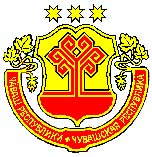 КАНАШ РАЙОНĚНАДМИНИСТРАЦИЙĚЙЫШĂНУ14.11.2019   568 №Канаш хулиАДМИНИСТРАЦИЯКАНАШСКОГО РАЙОНАЧУВАШСКОЙ РЕСПУБЛИКИПОСТАНОВЛЕНИЕ       14.11.2019   №  568      город КанашО внесении изменений в Положение об оплате труда работников        муниципального бюджетного учреждения дополнительного образования «Детская школа искусств» Канашского        района Чувашской Республики, занятых в           образовательном учреждении дополнительного образования детей в сфере культурыПрофессиональные квалификационные группы должностейКвалификационные уровниРекомендуемый минимальный размер оклада 
(ставки), рублей123Профессиональная квалификационная группа должностей работников учебно-вспомогательного персонала первого уровня 4131Профессиональная квалификационная группа должностей работников учебно-вспомогательного персонала второго уровня1 квалификационный уровень: при наличии высшего образованияпри наличии среднего профессионального образования по программам подготовки специалистов среднего звена2 квалификационный уровень:при наличии высшего образования509345995093Профессиональная квалификационная группа должностей педагогических работников1 квалификационный уровень:при наличии высшего образования при наличии среднего профессионального образования по программам подготовки специалистов среднего звена 2 квалификационный уровень:при наличии высшего образованияпри наличии среднего профессионального образования по программам подготовки специалистов среднего звена (педагог ДО,  концертмейстер, )3 квалификационный уровень:при наличии высшего образованияпри наличии среднего профессионального образования по программам подготовки специалистов среднего звенапри наличии среднего профессионального образования по программам подготовки квалифицированных рабочих, служащих (методист) 4 квалификационный уровень: при наличии высшего образованияпри наличии среднего профессионального образования по программам подготовки специалистов среднего звена (преподаватель)52094714           5209471452094714438357175263Профессиональная квалификационная группа должностей руководителей структурных подразделений1 квалификационный уровень:при наличии высшего образования2 квалификационный уровень:при наличии высшего образования3 квалификационный уровень:при наличии высшего образования560361536746»Профессиональные квалификационные группы должностейКвалификационные уровниРекомендуемый минимальный размер оклада (ставки), рублей123Профессиональная квалификационная группа должностей служащих первого уровня 1 квалификационный уровень 4131Профессиональная квалификационная группа должностей служащих второго уровня1 квалификационный уровень:при наличии высшего образования при наличии среднего профессионального образования по программам подготовки специалистов среднего звена2 квалификационный уровень:при наличии высшего образования при наличии среднего профессионального образования по программам подготовки специалистов среднего звена5093459950934599Профессиональная квалификационная группа должностей служащих третьего уровня 1 квалификационный уровень:при наличии высшего образования и среднего профессионального образования по программам подготовки специалистов среднего звена2 квалификационный уровень3 квалификационный уровень при наличии высшего профессионального образования4 квалификационный уровень 5 квалификационный уровень4599             5059555066666813»Профессиональные квалификационные группы Квалификационные уровниКвалификационные разряды в соответствии с Единым тарифно-квалификационным справочником работ и профессий рабочих, выпуск I, раздел «Профессии рабочих, общие для всех отраслей народного хозяйства»Рекомендуемый минимальный размер оклада (ставки), рублей1234Профессиональная квалификационная группа «Общеотраслевые профессии рабочих первого уровня» 1 квалификационный уровень 2 квалификационный уровень1 квалификационный разряд (сторож, подсобный рабочий)2 квалификационный разряд (уборщик служебных помещений,)3 квалификационный разряд 3168348538284213Профессиональная квалификационная группа «Общеотраслевые профессии рабочих второго уровня» 1 квалификационный уровень 2 квалификационный уровень3 квалификационный уровень4 квалификационный разряд (настройщик музыкальных инструментов)5 квалификационный разряд 6 квалификационный разряд 7 квалификационный разряд 8 квалификационный разряд 44054680495752315550»